1.Планируемые результаты освоения учебного предмета.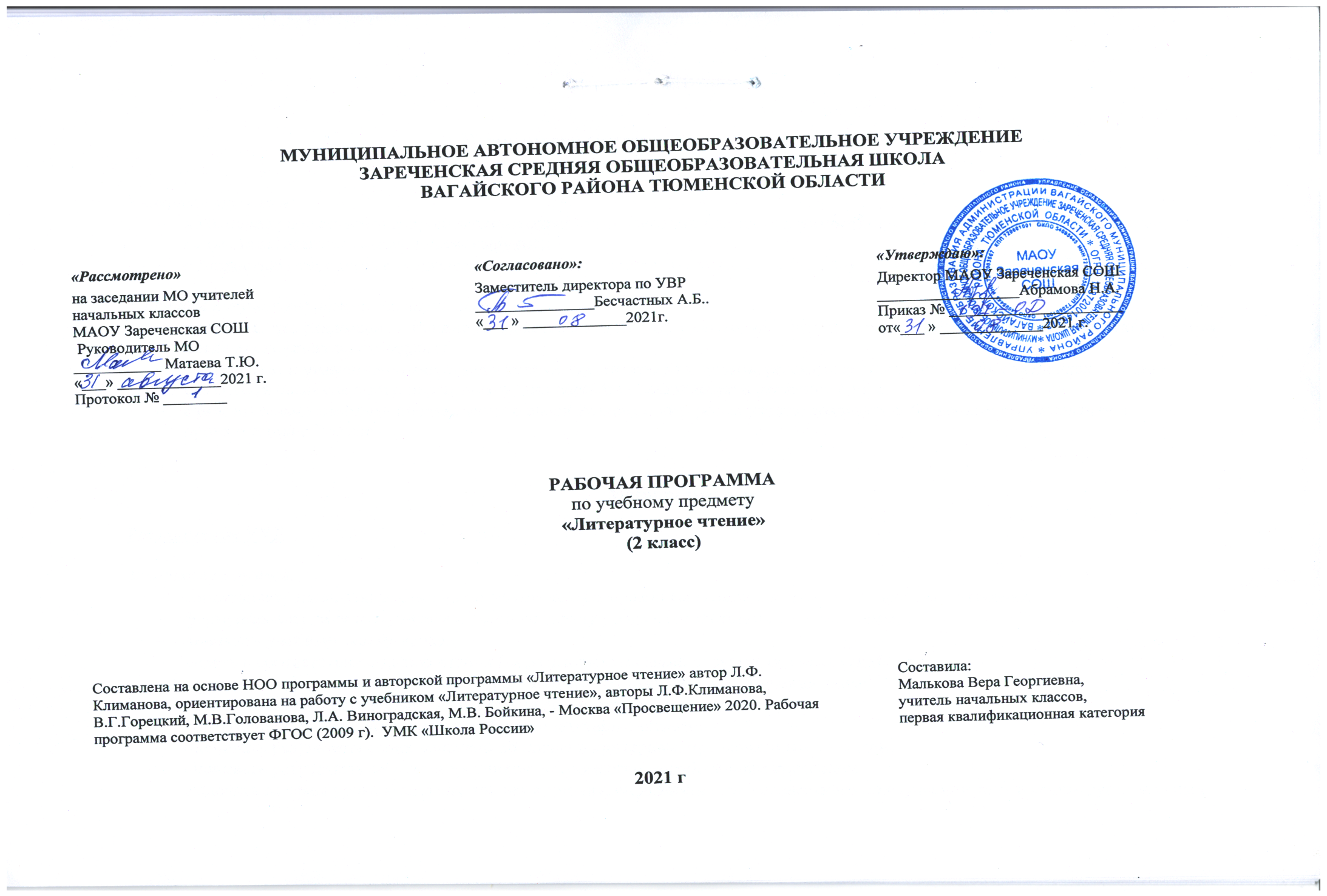 ЛичностныеУчащиеся научатся:на основе художественных произведений определять основные ценности взаимоотношений в семье (любовь и уважение, сочувствие, взаимопомощь, взаимовыручка);с гордостью относиться к произведениям русских писателей-классиков, известных во всем мире.Учащиеся получат возможность научиться:понимать, что отношение к Родине начинается с отношений к семье, находить подтверждение этому в читаемых текстах, в том числе пословицах и поговорках;с гордостью и уважением относиться к творчеству писателей и поэтов, рассказывающих в своих произведениях o Родине, составлять рассказы о них, передавать в этих рассказах восхищение и уважение к ним;самостоятельно находить произведения о своей Родине, с интересом читать; создавать собственные высказывания и произведения о Родине.МетапредметныеРегулятивные УУДУчащиеся научатся:сопоставлять цели, заявленные на шмуцтитуле с содержанием материала урока в процессе его изучения;формулировать вместе с учителем учебную задачу урока в соответствии с целями темы; понимать учебную задачу урока;читать в соответствии с целью чтения (выразительно, целыми словами, без искажений и пр.);коллективно составлять план урока, продумывать возможные этапы изучения темы;коллективно составлять план для пересказа литературного произведения;контролировать выполнение действий в соответствии с планом;оценивать результаты своих действий по шкале и критериям, предложенным учителем;оценивать результаты работы сверстников по совместно выработанным критериям;выделять из темы урока известные знания и умения, определять круг неизвестного по изучаемой теме в мини-группе или паре;фиксировать по ходу урока и в конце его удовлетворённость/неудовлетворённость своей работой на уроке (с помощью шкал, лесенок, разноцветных фишек и пр.), аргументировать позитивное отношение к своим успехам, проявлять стремление к улучшению результата в ходе выполнения учебных задач;анализировать причины успеха/неуспеха с помощью лесенок и оценочных шкал, формулировать их в устной форме по собственному желанию;осознавать смысл и назначение позитивных установок на успешную работу, пользоваться ими в случае неудачи на уроке, проговаривая во внутренней речи.Учащиеся получат возможность научиться:формулировать учебную задачу урока в мини-группе (паре), принимать её, сохранять на протяжении всего урока, периодически сверяя свои учебные действия с заданной задачей;читать в соответствии с целью чтения (бегло, выразительно, по ролям, выразительно наизусть и пр.);составлять план работы по решению учебной задачи урока в мини-группе или паре, предлагать совместно с группой (парой) план изучения темы урока;выбирать вместе с группой (в паре) форму оценивания результатов, вырабатывать совместно с группой (в паре) критерии оценивания результатов;оценивать свои достижения и результаты сверстников в группе (паре) по выработанным критериям и выбранным формам оценивания (с помощью шкал, лесенок, баллов и пр.);определять границы коллективного знания и незнания по теме самостоятельно (Что мы уже знаем по данной теме? Что мы уже умеем?), связывать с целевой установкой урока;фиксировать по ходу урока и в конце урока удовлетворённость/неудовлетворённость своей работой на уроке (с помощью шкал, значков «+» и «−», «?»);анализировать причины успеха/неуспеха с помощью оценочных шкал и знаковой системы («+» и «−», «?»);фиксировать причины неудач в устной форме в группе или паре;предлагать варианты устранения причин неудач на уроке;осознавать смысл и назначение позитивных установок на успешную работу, пользоваться ими в случае неудачи на уроке, проговаривая во внешней речи.Познавательные УУДУчащиеся научатся:пользоваться в практической деятельности условными знаками и символами, используемыми в учебнике для передачи информации;отвечать на вопросы учителя и учебника, придумывать свои собственные вопросы;понимать переносное значение образного слова, фразы или предложения, объяснять их самостоятельно, с помощью родителей, справочных материалов;сравнивать лирические и прозаические произведения, басню и стихотворение, народную и литературную сказку;сопоставлять литературное произведение или эпизод из него с фрагментом музыкального произведения, репродукцией картины художника, с пословицей и поговоркой соответствующего смысла;создавать небольшое высказывание (или доказательство своей точки зрения) по теме урока из 5—6 предложений;понимать смысл русских народных и литературных сказок, басен И. А. Крылова;проявлять индивидуальные творческие способности при составлении докучных сказок, составлении рифмовок, небольших стихотворений, в процессе чтения по ролям, при инсценировании и выполнении проектных заданий;соотносить пословицы и поговорки с содержанием литературного произведения;определять мотив поведения героя с помощью вопросов учителя или учебника и рабочей тетради;понимать читаемое, интерпретировать смысл читаемого, фиксировать прочитанную информацию в виде таблиц или схем (при сравнении текстов, осмыслении структуры текста и пр.).Учащиеся получат возможность научиться:определять информацию на основе различных художественных объектов, например литературного произведения, иллюстрации, репродукции картины, музыкального текста, таблицы, схемы и т. д.;анализировать литературный текст с опорой на систему вопросов учителя (учебника), выявлять основную мысль произведения;сравнивать мотивы поступков героев из одного литературного произведения, выявлять особенности их поведения в зависимости от мотива;находить в литературных текстах сравнения и эпитеты, использовать их в своих творческих работах;самостоятельно определять с помощью пословиц (поговорок) смысл читаемого произведения;понимать смысл русских народных и литературных сказок, рассказов и стихов великих классиков литературы (Пушкина, Лермонтова, Чехова, Толстого, Крылова и др.); понимать значение этих произведения для русской и мировой литературы;проявлять индивидуальные творческие способности при составлении рассказов, небольших стихотворений, басен, в процессе чтения по ролям, при инсценировании и выполнении проектных заданий;предлагать вариант решения нравственной проблемы, исходя из своих нравственных установок и ценностей;определять основную идею произведения (эпического и лирического), объяснять смысл образных слов и выражений, выявлять отношение автора к описываемым событиям и героям произведения;создавать высказывание (или доказательство своей точки зрения) по теме урока из 7—8 предложений;сравнивать сказку бытовую и волшебную, сказку бытовую и басню, басню и рассказ; находить сходства и различия;соотносить литературное произведение или эпизод из него с фрагментом музыкального произведения, репродукцией картины художника; самостоятельно подбирать к тексту произведения репродукции картин художника или фрагменты музыкальных произведений.Коммуникативные УУДУчащиеся научатся:вступать в общение в паре или группе, задавать вопросы на уточнение;создавать связное высказывание из 5—6 простых предложений по предложенной теме;оформлять 1—2 слайда к проекту, письменно фиксируя основные положения устного высказывания;прислушиваться к партнёру по общению (деятельности), фиксировать его основные мысли и идеи, аргументы, запоминать их, приводить свои;не конфликтовать, использовать вежливые слова;в случае спорной ситуации проявлять терпение, идти на компромиссы, предлагать варианты и способы разрешения конфликтов;употреблять вежливые формы обращения к участникам диалога; находить примеры использования вежливых слов и выражений в текстах изучаемых произведений, описывающих конфликтную ситуацию;оценивать поступок героя, учитывая его мотив, используя речевые оценочные средства (вежливо/невежливо, достойно/недостойно, искренне/лживо, нравственно/безнравственно и др.), высказывая свою точку зрения;принимать и сохранять цель деятельности коллектива или малой группы (пары), участвовать в распределении функций и ролей в совместной деятельности;определять совместно критерии оценивания выполнения того или иного задания (упражнения); оценивать достижения сверстников по выработанным критериям;оценивать по предложенным учителем критериям поступки литературных героев, проводить аналогии со своим поведением в различных ситуациях;находить нужную информацию через беседу со взрослыми, через учебные книги, словари, справочники, энциклопедии для детей, через Интернет;готовить небольшую презентацию (5—6 слайдов) с помощью взрослых (родителей, воспитателя  пришкольного интерната и пр.) по теме проекта, озвучивать её с опорой на слайды.Учащиеся получат возможность научиться:высказывать свою точку зрения (7—8 предложений) на прочитанное или прослушанное произведение, проявлять активность и стремление высказываться, задавать вопросы;понимать цель своего высказывания;пользоваться элементарными приёмами убеждения, мимикой и жестикуляцией;участвовать в диалоге в паре или группе, задавать вопросы на осмысление нравственной проблемы;создавать 3—4 слайда к проекту, письменно фиксируя основные положения устного высказывания;проявлять терпимость к другому мнению, не допускать агрессивного поведения, предлагать компромиссы, способы примирения в случае несогласия с точкой зрения другого;объяснять сверстникам способы бесконфликтной деятельности;отбирать аргументы и факты для доказательства своей точки зрения;опираться на собственный нравственный опыт в ходе доказательства и оценивании событий;формулировать цель работы группы, принимать и сохранять её на протяжении всей работы в группе, соотносить с планом работы, выбирать для себя подходящие роли и функции;определять в группе или паре критерии оценивания выполнения того или иного задания (упражнения); оценивать достижения участников групповой или парной работы по выработанным критериям;определять критерии оценивания поведения людей в различных жизненных ситуациях на основе нравственных норм;руководствоваться выработанными критериями при оценке поступков литературных героев и своего собственного поведения;объяснять причины конфликта, возникшего в группе, находить пути выхода из создавшейся ситуации; приводить примеры похожих ситуаций из литературных произведений;находить нужную информацию через беседу со взрослыми, через учебные книги, словари, справочники, энциклопедии для детей, через Интернет, периодику (детские журналы и газеты);готовить небольшую презентацию (6—7 слайдов), обращаясь за помощью к взрослым только в случае затруднений. Использовать в презентации не только текст, но и изображения (картины художников, иллюстрации, графические схемы, модели и пр.);озвучивать презентацию с опорой на слайды, выстраивать монолог по продуманному плану.                                                                                                 ПредметныеВиды речевой и читательской деятельностиУчащиеся научатся:       -   понимать литературу как явление национальной и мировой культуры, средство сохранения и передачи нравственных ценностей                               и традиций;понимать цели изучения темы, пользоваться (под руководством учителя) в читательской практике приёмами чтения (комментированное чтение, чтение диалога, выборочное чтение);читать целыми словами со скоростью чтения, позволяющей понимать художественный текст; при чтении отражать настроение автора;ориентироваться в учебной книге, её элементах; находить сходные элементы в книге художественной;просматривать и выбирать книги для самостоятельного чтения и поиска нужной информации (справочная литература) по совету взрослых; фиксировать свои читательские успехи в «Рабочей тетради»;осознавать нравственное содержание пословиц, поговорок, мудрых изречений русского народа, соотносить их нравственный смысл с изучаемыми произведениями;распределять загадки по тематическим группам, составлять собственные загадки на основе предложенного в учебнике алгоритма;соотносить заголовок текста с содержанием, осознавать взаимосвязь содержания текста с его заголовком (почему так называется); определять характер литературных героев, приводить примеры их поступков.Учащиеся получат возможность научиться:читать вслух бегло, осознанно, без искажений, выразительно, передавая своё отношение к прочитанному, выделяя при чтении важные по смыслу слова, соблюдая паузы между предложениями и частями текста;понимать смысл традиций и праздников русского народа, сохранять традиции семьи и школы, осуществлять подготовку к праздникам; составлять высказывания о самых ярких и впечатляющих событиях, происходящих в дни семейных праздников, делиться впечатлениями о праздниках с друзьями;употреблять пословицы и поговорки в диалогах и высказываниях на заданную тему;наблюдать, как поэт воспевает родную природу, какие чувства при этом испытывает;рассуждать о категориях «добро» и «зло», «красиво» и «некрасиво», употреблять данные понятия и их смысловые оттенки в своих оценочных высказываниях; предлагать свои варианты разрешения конфликтных ситуаций и нравственных дилемм;пользоваться элементарными приёмами анализа текста с помощью учителя;осуществлять переход от событийного восприятия произведения к пониманию главной мысли; соотносить главную мысль произведения с пословицей или поговоркой; понимать, позицию какого героя произведения поддерживает автор, находить этому доказательства в тексте;задавать вопросы по прочитанному произведению, находить на них ответы в тексте; находить эпизод из прочитанного произведения для ответа на вопрос или подтверждения собственного мнения;делить текст на части; озаглавливать части, подробно пересказывать, опираясь на составленный под руководством учителя план;осознанно выбирать виды чтения (ознакомительное, изучающее, выборочное, поисковое) в зависимости от цели чтения;находить книги для самостоятельного чтения в библиотеках (школьной, домашней, городской, виртуальной и др.); при выборе книг и поиске информации опираться на аппарат книги, её элементы; делиться своими впечатлениями o прочитанных книгах, участвовать в диалогах и дискуссиях;пользоваться тематическим каталогом в школьной библиотеке;составлять краткую аннотацию (автор, название, тема книги, рекомендации к чтению) на художественное произведение по образцу.Творческая деятельностьУчащиеся научатся:пересказывать текст подробно на основе коллективно составленного плана или опорных слов под руководством учителя;составлять собственные высказывания на основе произведений, высказывая собственное отношение к прочитанному.Учащиеся получат возможность научиться:сочинять свои произведения малых жанров устного народного творчества в соответствии с жанровыми особенностями и индивидуальной задумкой;творчески пересказывать содержание произведения от автора, от лица героя.Литературоведческая пропедевтикаУчащиеся научатся:различать потешки, небылицы, песенки, считалки, народные сказки, осознавать их культурную ценность для русского народа;находить различия между научно-познавательным и художественным текстом; приводить факты из текста, указывающие на его принадлежность к научно-познавательному или художественному; составлять таблицу различий;использовать знания о рифме, особенностях жанров (стихотворения, сказки, загадки, небылицы, песенки, потешки), особенностях юмористического произведения в своей литературно-творческой деятельности.Учащиеся получат возможность научиться:понимать особенности стихотворения: расположение строк, рифму, ритм;определять героев басни, характеризовать их, понимать мораль и разъяснять её своими словами;находить в произведении средства художественной выразительности;понимать, позицию какого героя произведения поддерживает автор, находить доказательство этому в тексте.2.Содержание учебного предмета.Самое великое чудо на свете (2 ч)Р. Сеф. Выставка книг по теме. Книги, прочитанные летом. Любимые книги. Герои любимых книг.Устное народное творчество (12 ч)Русские народные песни, потешки и прибаутки, считалки, небылицы и перевертыши, загадки, пословицы и поговорки.Сказки о животных, бытовые и волшебные («Сказка по лесу идет...» Ю. Мориц, «Петушок и бобовое зернышко», «У страха глаза велики», «Лиса и тетерев», «Лиса и журавль», «Каша из топора», «Гуси-лебеди»).Люблю природу русскую. Осень (8 ч)Ф. Тютчев. «Есть в осени первоначальной...», К. Бальмонт. «Поспевает брусника» А. Плещеев. «Осень наступила...», А. Фет. «Ласточки пропали...» А. Толстой. «Осень. Обсыпается весь наш бедный сад...» С. Есенин. «Закружилась листва золотая...», В. Брюсов. «Сухие листья» И. Токмакова. «Опустел скворечник...», В. Берестов «Хитрые грибы», «Грибы» (из энциклопедии)М. Пришвин. «Осеннее утро».Русские писатели (14 ч)А. Пушкин. «У лукоморья дуб зеленый...», «Вот север тучи нагоняя», «Зима!.. Крестьянин, торжествуя...», «Сказка о рыбаке и рыбке». И. Крылов. «Лебедь, Щука и Рак», «Стрекоза и Муравей». Л. Толстой. «Старый дед и внучек».О братьях наших меньших (12 ч)Б. Заходер. «Плачет киска в коридоре...» И. Пивоварова. «Жила-была собака...»В. Берестов. «Кошкин дом»М. Пришвин. «Ребята и утята» Е. Чарушин. «Страшный рассказ»Б. Житков. «Храбрый утенок».Из детских журналов (8 ч)Д. Хармс. «Игра», «Вы знаете?..»;  Д. Хармс, С. Маршак. «Веселые чижи»;  Д. Хармс. «Что это было?»; Н. Гернет, Д. Хармс. «Очень-очень вкусный пирог»;  Ю. Владимиров. «Чудаки»;  А. Введенский. «Ученый Петя».Люблю природу русскую. Зима (10 ч)И. Бунин. «Зимним холодом...»К. Бальмонт. «Светло-пушистая...»Я. Аким. «Утром кот...», Ф. Тютчев. «Чародейкою Зимою...»С. Есенин. «Поет зима – аукает...», «Береза».Писатели – детям (19 ч)Произведения о детях, о природе, написанные К. И. Чуковским («Путаница», «Радость») С. Я. Маршаком («Кот и лодыри») С. В. Михалковым («Мой секрет», «Сила воли».«Мой щенок») А. Л. Барто («Веревочка», «Мы не заметили жука...», «В школу», «Вовка – добрая душа») Н. Н. Носовым («Затейники», «Живая шляпа»).Я и мои друзья (11 ч)В. Берестов. «За игрой»Э. Мошковская. «Я ушел в свою обиду...» В. Берестов. «Гляжу с высоты...» В. Лунин. «Я и Вовка» Н. Булгаков. «Анна, не грусти!» Ю. Ермолаев. «Два пирожных» В. Осеева. «Хорошее».Люблю природу русскую. Весна. (11ч)- Весенние загадки.  Сочинение весенних загадок;- Ф.Тютчев «Зима недаром злится…», «Весенние воды»;- А.Плещеев «Весна», «Сельская песенка», «В бурю»;- А.Блок «На лугу»;-  С.Маршак «Снег теперь уже не тот…»;- И.Бунин «Матери»;- Е.Благинина «Посидим в тишине»;- Э.Мошковская «Я маму мою обидел…».И в шутку и всерьез (15 ч)Б. Заходер. «Товарищам детям», «Что красивей всего?», «Песенки Винни Пуха»;  Э. Успенский. «Чебурашка», «Если был бы я девчонкой...», «Над нашей квартирой», «Память»; В. Берестов. «Знакомый», «Путешественники», «Кисточка»;  И. Токмакова. «Плим», «В чудной стране»  Г. Остер. «Будем знакомы».Литература зарубежных стран (14 ч)Детский фольклор стран Западной Европы и Америки, произведения зарубежных классиков («Бульдог по кличке Дог», «Перчатки», «Храбрецы», «Сюзон и мотылек», «Знают мамы, знают дети»). Сказки Ш. Перро («Кот в сапогах», «Красная Шапочка»)Г. X. Андерсена («Принцесса на горошине») Э. Хогарт («Мафии и паук»).Количество контрольных работ     Проекты:Программа расчитана на 136 ч (4 часа в неделю, 34 учебные недели)Условные обозначения:РК –региональный компонент 13 часов;РПВ – рабочая программа воспитания 12 часов.I четверть2II четверть3III четверть3IV четверть3Всего за год:11Проект «О чём может рассказать школьная библиотека?»I четвертьПроект «Мой любимый детский журнал»II четверть    3.Тематическое планирование, в том числе с учётом рабочей программы воспитания с указанием количества часов, отводимых на освоение каждой темы.    3.Тематическое планирование, в том числе с учётом рабочей программы воспитания с указанием количества часов, отводимых на освоение каждой темы.№ п/пТема урокаСамое великое чудо на свете 2чСамое великое чудо на свете 2ч1Знакомство с учебником «Литературное чтение» (2 класс). Введение в тему «Самое великое чудо на свете»2Проект «О чём может рассказать школьная библиотека?» (РПВ) Игра «Крестики – нолики»Устное народное творчество 12 чУстное народное творчество 12 ч3Устное народное творчество. Знакомство с разделом.4Русские народные песни.5Русские народные потешки и прибаутки.	6Скороговорки, считалки, небылицы.7Загадки, пословицы, поговорки.8Народные сказки Ю.Мориц «Сказка по лесу идёт…»9Сказка «Петушок и бобовое зёрнышко»10Сказка «У страха глаза велики». 11Сказка «Лиса и тетерев», «Лиса и журавль». (РПВ) Урок – театрализации.12Сказка «Каша из топора»13Сказка «Гуси – лебеди»14Обобщение, проверка и оценка знаний по разделу «Устное народное творчество». (РПВ) Клуб весёлых и находчивых.Люблю природу русскую. Осень 8 ч15Картины осенней природы. Осенние загадки. Образ осени в загадках. (РК)Читаем рассказы Еловских В.И. о родине и родной природе.16Ф.Тютчев «Есть в осени первоначальной» (РК)  Читаем рассказы Еловских В.И. о родине и родной природе «В родных местах».17К.Бальмонт «Поспевает брусника…», А.Плещеев «Осень наступила…»18А.Фет «Ласточки пропали…», А. Толстой «Осень. Обсыпается весь наш бедный сад…»19С. Есенин «Закружилась листва золотая». В. Брюсов «Сухие листья», И. Токмакова «Опустел скворечник»20В.Берестов «Хитрые грибы». Научно-познавательный текст «Грибы».21М. Пришвин «Осеннее утро»22Обобщение, проверка и оценка знаний по разделу «Люблю природу русскую. Осень»Русские писатели 14 чРусские писатели 14 ч23А.С.Пушкин – великий русский писатель. (РПВ) Литературно - исторический экскурс. Вступление к поэме «Руслан и Людмила»24А.С.Пушкин. Отрывок из поэмы «Евгений Онегин» «Вот север, тучи нагоняя…»25А.С.Пушкин. Отрывок из поэмы «Евгений Онегин» «Зима! Крестьянин, торжествуя…»26А.С. Пушкин «Сказка о рыбаке и рыбке». Сравнение литературной и народной сказок.27А.С. Пушкин «Сказка о рыбаке и рыбке». Картины моря в сказке28А.С.Пушкин «Сказка о рыбаке и рыбке». Характеристика героев произведения29И.Крылов «Лебедь, Рак и  Щука»30И.Крылов «Стрекоза и Муравей». (РПВ) Урок – театрализации.31Л.Толстой «Старый дед и внучек»32Л.Н.Толстой «Филиппок»33Л.Н.Толстой «Правда всего дороже»34Л.Толстой «Котёнок». Обучение подробному пересказу35Разноцветные страницы. Весёлые стихи 36Обобщение и проверка знаний по разделу «Русские писатели». (РК) Сказы тюменского писателя – Ермакова И.М.О братьях наших меньших 12 чО братьях наших меньших 12 ч37Весёлые стихи о животных. Н. Сладков «Они и мы». А. Шибаев «Кто кем становится?» (РПВ) Беседа «Тема животных в творчестве писателей».38Б.Заходер «Плачет киска в коридоре…», И. Пивоварова «Жила-была собака…»39В.Берестов «Кошкин щенок». (РК) Сборник деревенских сказов тюменского писателя И.М. Ермакова «О чём шептал оленёнок».40М.Пришвин «Ребята и утята»41М.Пришвин «Ребята и утята». Обучение выборочному пересказу42Е.Чарушин «Страшный рассказ»43Б.Житков «Храбрый утёнок44В.Бианки «Музыкант»45В.Бианки «Сова». 46В.Бианки «Сова». (РПВ) Урок – дискуссия.47Развитие речи. Составление рассказа по серии сюжетных картинок.48Обобщение и проверка знаний по разделу «О братьях наших меньших». (РК) Сборник деревенских сказов тюменского писателя И.М. Ермакова.Из детских журналов 8 чИз детских журналов 8 ч49Проект «Мой любимый детский журнал»50Д. Хармс «Игра», «Вы знаете?»51Д. Хармс, С. Маршак «Весёлые чижи»52 Д. Хармс «Что это было?». 53Н. Гернет, Д.Хармс «Очень-очень вкусный пирог».54Ю. Владимиров «Чудаки»55А. Введенский «Учёный Петя», «Лошадка»56Обобщение, проверка и оценка знаний по разделу «Из детских журналов». (РК) Солдатские сказы тюменского писателя                             И. М. Ермакова.Люблю природу русскую. Зима 10 чЛюблю природу русскую. Зима 10 ч57Зимние загадки.58Стихотворения русских поэтов на тему «Первый снег». И. Бунин «Зимним холодом пахнуло…»59К.Бальмонт «Светло-пушистая»60Я. Аким «Утром кот…»61Ф.Тютчев «Чародейкою Зимою…»62С. Есенин «Берёза», «Поёт зима – аукает…»63Сказка «Два Мороза»64С. Михалков «Новогодняя быль».  Обучение выборочному пересказу65А. Барто «Дело было в январе…». С. Дрожжин «Улицей гуляет…»66Обобщение, проверка и оценка знаний по разделу «Люблю природу русскую. Зима». (РПВ) «Поле чудес»Писатели – детям 19 чПисатели – детям 19 ч67К. И. Чуковский «Путаница». (РК) Произведения К.Я. Лагунова для детей. Сборник стихов «Вертолёт»68К. Чуковский «Путаница»69К. Чуковский «Радость»70К. Чуковский «Федорино горе»71К. Чуковский «Федорино горе»72С. Маршак «Кот и лодыри»73С. Михалков «Мой секрет»74С. Михалков  «Сила воли»75С. Михалков «Мой щенок»76А. Барто «Верёвочка»77А. Барто «Мы не заметили жука…».  (РК) Произведения К.Я. Лагунова для детей. Повесть сказка  «Белый пёс и синий хвост»78А. Барто «В школу»79А. Барто «Вовка – добрая душа»80Н. Носов «Затейники»81Н. Носов «Живая шляпа»82Н. Носов «Живая шляпа». Обучение выборочному пересказу83 Н. Носов «На горке»84Н. Носов «На горке»85Обобщение и проверка знаний по разделу «Писатели – детям». (РК)  Произведения К.Я. Лагунова для детей.Я и мои друзья 11 чЯ и мои друзья 11 ч86В.Берестов «За игрой». (РПВ) Беседа «О дружбе и друзьях».87В.Берестов «Гляжу с высоты на обиду». Э. Мошковская. Стихотворение «Я ушёл в свою обиду»88В. Лунин  «Я и Вовка»89Н. Булгаков «Анна, не грусти!»90Н. Булгаков «Анна, не грусти!»91Ю. Ермолаев «Два пирожных»92В. Осеева «Волшебное слово»93В. Осеева «Волшебное слово». Обучение выборочному пересказу94В. Осеева «Хорошее»95В. Осеева «Почему?». (РК) Произведения К.Я. Лагунова для детей.96Обобщение, проверка и оценка знаний по разделу «Я и мои друзья»Люблю природу русскую. Весна 11 чЛюблю природу русскую. Весна 11 ч97Весенние загадки.  Сочинение весенних загадок98Ф.Тютчев «Зима недаром злится…»99 Ф.Тютчев «Весенние воды»100А.Плещеев «Весна»101А. Плещеев «Сельская песенка»102А. Блок «На лугу». С. Маршак «Снег теперь уже не тот…»103 И. Бунин «Матери»104А.Плещеев «В бурю»105Е .Благинина «Посидим в тишине»106Э. Мошковская «Я маму мою обидел…». (РК) Стихи и рассказы о труде людей Тюменской области.Рассказы и повести о войне Г.К. Сазонова.107Обобщение, проверка и оценка знаний по разделу «Люблю природу русскую. Весна». Библиотечный урок «Войну видали лишь в кино»И в шутку и всерьёз 15 чИ в шутку и всерьёз 15 ч108Б.Заходер «Товарищам детям»109Б.Заходер  «Что красивее всего?»110Б.Заходер «Песенки Винни-Пуха»111Э. Успенский «Чебурашка» (из сказки «Крокодил Гена и его друзья»)112Э. Успенский «Чебурашка». Обучение подробному пересказу по коллективно составленному плану113Э. Успенский «Если был бы я девчонкой…»114Э. Успенский «Над нашей квартирой»115Э. Успенский «Память»116В.Берестов «Знакомый»117В.Берестов «Путешественники», «Кисточка»118И. Токмакова «Плим», «В чудной стране»119Г. Остер «Будем знакомы». (РПВ) Беседа «Почему приятно знакомиться с новыми людьми?»120В. Драгунский «Тайное становится явным»121В. Драгунский «Тайное становится явным».(РК) Стихи и рассказы о труде людей Тюменской области. Стихи Нечволода В.А. 122Обобщение, проверка и оценка знаний по разделу «И в шутку и всерьёз»Литература зарубежных стран 14 чЛитература зарубежных стран 14 ч123Литература зарубежных стран. Выставка книг. Восстановление сюжета знакомых сказок по иллюстрациям124Американская народная песенка «Бульдог по кличке Дог»125Английские народные песенки «Перчатки», «Храбрецы» (перевод К. Чуковского), «Храбрецы» (перевод С. Маршака)126Французская народная песенка «Сюзан и мотылёк».127Немецкая народная песенка «Знают мамы, знают дети»128Ш. Перро «Кот в сапогах»	129Ш. Перро «Кот в сапогах»130Ш. Перро «Кот в сапогах». Обучение выборочному пересказу131Ш. Перро «Красная шапочка». (РПВ) Викторина по сказкам Ш. Перро.132Г.Х. Андерсен «Принцесса на горошине»133Г.Х. Андерсен «Принцесса на горошине»134Э. Хогарт «Мафин и паук»135Обобщение, проверка и оценка знаний по разделу «Литература зарубежных стран»136Подведём итоги за год. (РК) Стихи и рассказы о труде людей в Тюменской области.    Приложение к рабочей программе. Календарно - тематическое планирование.     Приложение к рабочей программе. Календарно - тематическое планирование.     Приложение к рабочей программе. Календарно - тематическое планирование.     Приложение к рабочей программе. Календарно - тематическое планирование.     Приложение к рабочей программе. Календарно - тематическое планирование. № п/пТема урокаПо плануПо плануПо фактуСамое великое чудо на свете 2чСамое великое чудо на свете 2ч1Знакомство с учебником «Литературное чтение» (2 класс). Введение в тему «Самое великое чудо на свете»02.09.2102.09.2102.09.212Проект «О чём может рассказать школьная библиотека?». (РПВ) Игра «Крестики – нолики»03.09.2103.09.2103.09.21Устное народное творчество 12 чУстное народное творчество 12 ч3Устное народное творчество. Знакомство с разделом.07.09.2107.09.2107.09.214Русские народные песни.08.09.2108.09.2108.09.215Русские народные потешки и прибаутки.	09.09.2109.09.2109.09.216Скороговорки, считалки, небылицы.10.09.2110.09.2110.09.217Загадки, пословицы, поговорки.14.09.2114.09.2114.09.218Народные сказки Ю.Мориц «Сказка по лесу идёт…»15.09.2115.09.2115.09.219Сказка «Петушок и бобовое зёрнышко»16.09.2116.09.2116.09.2110Сказка «У страха глаза велики». 17.09.2117.09.2117.09.2111Сказка «Лиса и тетерев», «Лиса и журавль». (РПВ) Урок – театрализации.21.09.2121.09.2121.09.2112Сказка «Каша из топора»22.09.2122.09.2122.09.2113Сказка «Гуси – лебеди»23.09.2123.09.2123.09.2114Обобщение, проверка и оценка знаний по разделу «Устное народное творчество». (РПВ) Клуб весёлых и находчивых.24.09.2124.09.2124.09.21Люблю природу русскую. Осень 8 ч15Картины осенней природы. Осенние загадки. Образ осени в загадках. (РК)Читаем рассказы Еловских В.И. о родине и родной природе.28.09.2128.09.2128.09.2116Ф.Тютчев «Есть в осени первоначальной». (РК)  Читаем рассказы Еловских В.И. о родине и родной природе «В родных местах».29.09.2129.09.2129.09.2117К.Бальмонт «Поспевает брусника…», А.Плещеев «Осень наступила…»30.09.2130.09.2130.09.2118А.Фет «Ласточки пропали…», А. Толстой «Осень. Обсыпается весь наш бедный сад…»01.10.2101.10.2101.10.2119С. Есенин «Закружилась листва золотая». В. Брюсов «Сухие листья», И. Токмакова «Опустел скворечник»05.10.2105.10.2105.10.2120В.Берестов «Хитрые грибы». Научно-познавательный текст «Грибы».06.10.2106.10.2106.10.2121М. Пришвин «Осеннее утро»07.10.2107.10.2107.10.2122Обобщение, проверка и оценка знаний по разделу «Люблю природу русскую. Осень»08.10.2108.10.2108.10.21Русские писатели 14 чРусские писатели 14 ч23А.С.Пушкин – великий русский писатель. Вступление к поэме «Руслан и Людмила». (РПВ) Литературно - исторический экскурс.12.10.2112.10.2112.10.2124А.С.Пушкин. Отрывок из поэмы «Евгений Онегин» «Вот север, тучи нагоняя…»13.10.2113.10.2113.10.2125А.С.Пушкин. Отрывок из поэмы «Евгений Онегин» «Зима! Крестьянин, торжествуя…»14.10.2114.10.2114.10.2126А.Пушкин «Сказка о рыбаке и рыбке». Сравнение литературной и народной сказок.15.10.2115.10.2115.10.2127А.Пушкин «Сказка о рыбаке и рыбке». Картины моря в сказке19.10.2119.10.2119.10.2128А.С.Пушкин «Сказка о рыбаке и рыбке». Характеристика героев произведения20.10.2120.10.2120.10.2129И.Крылов «Лебедь, Рак и  Щука»21.10.2121.10.2121.10.2130И.Крылов «Стрекоза и Муравей».  (РПВ) Урок – театрализации.22.10.2122.10.2122.10.2131Л.Толстой «Старый дед и внучек»26.10.2126.10.2126.10.2132Л.Н.Толстой «Филиппок»27.10.21.27.10.21.27.10.2133Л.Н.Толстой «Правда всего дороже»                                                                                                          09.11.2109.11.2116.11.2134Л.Толстой «Котёнок». Обучение подробному пересказу                                                                         10.11.2110.11.2116.11.2135Разноцветные страницы. Весёлые стихи                                                                                                    11.11.2111.11.2117.11.2136Обобщение и проверка знаний по разделу «Русские писатели».  (РК) Сказы тюменского писателя – Ермакова И.М.                                                                                                                                               12.11.2112.11.2117.11.21    О братьях наших меньших 12 чО братьях наших меньших 12 ч37Весёлые стихи о животных. Н. Сладков «Они и мы». А. Шибаев «Кто кем становится?». (РПВ) Беседа «Тема животных в творчестве писателей».                                                                                                16.11.2116.11.2118.11.2138Б.Заходер «Плачет киска в коридоре…», И. Пивоварова «Жила-была собака…»                                 17.11.2117.11.2118.11.2139В.Берестов «Кошкин щенок». (РК) Сборник деревенских сказов тюменского писателя И.М.                 Ермакова «О чём шептал оленёнок».                                                                                                               18.11.2118.11.2119.11.21       40М.Пришвин «Ребята и утята»                                                                                                                      19.11.2119.11.2119.11.2141М.Пришвин «Ребята и утята». Обучение выборочному пересказу23.11.2123.11.2123.11.2142Е.Чарушин «Страшный рассказ»24.11.2124.11.2124.11.2143Б.Житков «Храбрый утёнок25.11.2125.11.2125.11.2144В.Бианки «Музыкант»26.11.2126.11.2126.11.2145В.Бианки «Сова»30.11.2130.11.2130.11.2146В.Бианки «Сова». (РПВ) Урок – дискуссия.01.12.2101.12.2101.12.2147Развитие речи. Составление рассказа по серии сюжетных картинок02.12.2102.12.2102.12.2148Обобщение и проверка знаний по разделу «О братьях наших меньших». (РК) Сборник деревенских сказов тюменского писателя И.М. Ермакова.03.12.2103.12.2103.12.21Из детских журналов 8 чИз детских журналов 8 ч49Проект «Мой любимый детский журнал»07.12.2107.12.2107.12.2150Чем можно кормить животных?Чем можно кормить животных?08.12.2108.12.2151Д.Хармс, С. Маршак «Весёлые чижи»Д.Хармс, С. Маршак «Весёлые чижи»09.12.2109.12.2152 Д.Хармс «Что это было?».  Д.Хармс «Что это было?». 10.12.2110.12.2153Н. Гернет, Д.Хармс «Очень-очень вкусный пирог».Н. Гернет, Д.Хармс «Очень-очень вкусный пирог».14.12.2154Ю. Владимиров «Чудаки»Ю. Владимиров «Чудаки»15.12.2155А. Введенский «Учёный Петя», «Лошадка»А. Введенский «Учёный Петя», «Лошадка»16.12.2156Обобщение, проверка и оценка знаний по разделу «Из детских журналов». (РК) Солдатские сказы тюменского писателя И.М. Ермакова.Обобщение, проверка и оценка знаний по разделу «Из детских журналов». (РК) Солдатские сказы тюменского писателя И.М. Ермакова.17.12.21Люблю природу русскую. Зима 10 чЛюблю природу русскую. Зима 10 чЛюблю природу русскую. Зима 10 ч57Зимние загадки.Зимние загадки.21.12.2158Стихотворения русских поэтов на тему «Первый снег». И. Бунин «Зимним холодом пахнуло…»Стихотворения русских поэтов на тему «Первый снег». И. Бунин «Зимним холодом пахнуло…»22.12.2159К.Бальмонт «Светло-пушистая»К.Бальмонт «Светло-пушистая»23.12.2160Я. Аким «Утром кот…»Я. Аким «Утром кот…»24.12.2161Ф.Тютчев «Чародейкою Зимою…»Ф.Тютчев «Чародейкою Зимою…»28.12.2162С. Есенин «Берёза», «Поёт зима – аукает…»С. Есенин «Берёза», «Поёт зима – аукает…»29.12.2163Сказка «Два Мороза»Сказка «Два Мороза»30.12.2164С. Михалков «Новогодняя быль».  Обучение выборочному пересказуС. Михалков «Новогодняя быль».  Обучение выборочному пересказу12.01.2265А. Барто «Дело было в январе…». С. Дрожжин «Улицей гуляет…»А. Барто «Дело было в январе…». С. Дрожжин «Улицей гуляет…»13.01.2266Обобщение, проверка и оценка знаний по разделу «Люблю природу русскую. Зима». (РПВ) «Поле чудес»Обобщение, проверка и оценка знаний по разделу «Люблю природу русскую. Зима». (РПВ) «Поле чудес»14.01.22Писатели – детям 19 чПисатели – детям 19 чПисатели – детям 19 ч67К.И. Чуковский «Путаница». (РК) Произведения К.Я. Лагунова для детей. Сборник стихов «Вертолёт»К.И. Чуковский «Путаница». (РК) Произведения К.Я. Лагунова для детей. Сборник стихов «Вертолёт»18.01.2268К. Чуковский «Путаница»К. Чуковский «Путаница»19.01.2269К. Чуковский «Радость»К. Чуковский «Радость»20.01.2270К. Чуковский «Федорино горе»К. Чуковский «Федорино горе»21.01.2271К. Чуковский «Федорино горе»К. Чуковский «Федорино горе»25.01.2272С. Маршак «Кот и лодыри»С. Маршак «Кот и лодыри»26.01.2273С. Михалков «Мой секрет»С. Михалков «Мой секрет»27.01.2274С. Михалков  «Сила воли»С. Михалков  «Сила воли»28.01.2275С. Михалков «Мой щенок»С. Михалков «Мой щенок»01.02.2276А. Барто «Верёвочка»А. Барто «Верёвочка»02.02.2277А. Барто «Мы не заметили жука…». (РК) Произведения К.Я. Лагунова для детей. Повесть сказка  «Белый пёс и синий хвост»А. Барто «Мы не заметили жука…». (РК) Произведения К.Я. Лагунова для детей. Повесть сказка  «Белый пёс и синий хвост»03.02.2278А. Барто «В школу»А. Барто «В школу»04.02.2279А. Барто «Вовка – добрая душа»А. Барто «Вовка – добрая душа»08.02.2280Н. Носов «Затейники»Н. Носов «Затейники»09.02.2281Н. Носов «Живая шляпа»Н. Носов «Живая шляпа»10.02.2282Н. Носов «Живая шляпа». Обучение выборочному пересказуН. Носов «Живая шляпа». Обучение выборочному пересказу11.02.2283 Н. Носов «На горке»Н. Носов «На горке»15.02.2284Н. Носов «На горке»Н. Носов «На горке»16.02.2285Обобщение и проверка знаний по разделу «Писатели – детям». (РК)  Произведения К.Я. Лагунова для детей.Обобщение и проверка знаний по разделу «Писатели – детям». (РК)  Произведения К.Я. Лагунова для детей.17.02.22Я и мои друзья 11 чЯ и мои друзья 11 чЯ и мои друзья 11 ч86В.Берестов «За игрой». (РПВ) Беседа «О дружбе и друзьях».В.Берестов «За игрой». (РПВ) Беседа «О дружбе и друзьях».18.02.2287В.Берестов «Гляжу с высоты на обиду». Э. Мошковская. Стихотворение «Я ушёл в свою обиду»В.Берестов «Гляжу с высоты на обиду». Э. Мошковская. Стихотворение «Я ушёл в свою обиду»22.02.2288В. Лунин  «Я и Вовка»В. Лунин  «Я и Вовка»24.02.2289Н. Булгаков «Анна, не грусти!»Н. Булгаков «Анна, не грусти!»25.02.2290Н. Булгаков «Анна, не грусти!»Н. Булгаков «Анна, не грусти!»01.03.2291Ю. Ермолаев «Два пирожных»Ю. Ермолаев «Два пирожных»02.03.2292В. Осеева «Волшебное слово»В. Осеева «Волшебное слово»03.03.2293В. Осеева «Волшебное слово». Обучение выборочному пересказуВ. Осеева «Волшебное слово». Обучение выборочному пересказу04.03.2294В. Осеева «Хорошее»В. Осеева «Хорошее»09.03.2295В. Осеева «Почему?». (РК) Произведения К.Я. Лагунова для детей.В. Осеева «Почему?». (РК) Произведения К.Я. Лагунова для детей.10.03.2296Обобщение, проверка и оценка знаний по разделу «Я и мои друзья»Обобщение, проверка и оценка знаний по разделу «Я и мои друзья»11.03.22Люблю природу русскую. Весна 11 чЛюблю природу русскую. Весна 11 чЛюблю природу русскую. Весна 11 ч97Весенние загадки.  Сочинение весенних загадокВесенние загадки.  Сочинение весенних загадок15.03.2298Ф.Тютчев «Зима недаром злится…»Ф.Тютчев «Зима недаром злится…»16.03.2299 Ф.Тютчев «Весенние воды»Ф.Тютчев «Весенние воды»17.03.22100А.Плещеев «Весна»А.Плещеев «Весна»18.03.22101А. Плещеев «Сельская песенка»А. Плещеев «Сельская песенка»22.03.22102А. Блок «На лугу». С. Маршак «Снег теперь уже не тот…»А. Блок «На лугу». С. Маршак «Снег теперь уже не тот…»23.03.22103 И. Бунин «Матери»И. Бунин «Матери»24.03.22104А.Плещеев «В бурю»А.Плещеев «В бурю»25.93.22105Е. Благинина «Посидим в тишине»Е. Благинина «Посидим в тишине»05.04.22106Э. Мошковская «Я маму мою обидел…». (РК) Стихи и рассказы о труде людей Тюменской области. Рассказы и повести о войне Г.К. Сазонова.Э. Мошковская «Я маму мою обидел…». (РК) Стихи и рассказы о труде людей Тюменской области. Рассказы и повести о войне Г.К. Сазонова.06.04.22107Обобщение, проверка и оценка знаний по разделу «Люблю природу русскую. Весна»Обобщение, проверка и оценка знаний по разделу «Люблю природу русскую. Весна»07.04.22И в шутку и всерьёз 15 чИ в шутку и всерьёз 15 чИ в шутку и всерьёз 15 ч108Б.Заходер «Товарищам детям»Б.Заходер «Товарищам детям»08.04.22109Б.Заходер  «Что красивее всего?»Б.Заходер  «Что красивее всего?»12.04.22110Б.Заходер «Песенки Винни-Пуха»Б.Заходер «Песенки Винни-Пуха»13.04.22111Э. Успенский «Чебурашка» (из сказки «Крокодил Гена и его друзья»)Э. Успенский «Чебурашка» (из сказки «Крокодил Гена и его друзья»)14.04.22112Э. Успенский «Чебурашка». Обучение подробному пересказу по коллективно составленному плануЭ. Успенский «Чебурашка». Обучение подробному пересказу по коллективно составленному плану15.04.22113Э. Успенский «Если был бы я девчонкой…»Э. Успенский «Если был бы я девчонкой…»19.04.22114Э. Успенский «Над нашей квартирой»Э. Успенский «Над нашей квартирой»20.04.22115Э. Успенский «Память»Э. Успенский «Память»21.04.22116В.Берестов «Знакомый»В.Берестов «Знакомый»22.04.22117В.Берестов «Путешественники», «Кисточка»В.Берестов «Путешественники», «Кисточка»26.04.22118И. Токмакова «Плим», «В чудной стране»И. Токмакова «Плим», «В чудной стране»27.04.22119Г. Остер «Будем знакомы». (РПВ) Беседа «Почему приятно знакомиться с новыми людьми?»Г. Остер «Будем знакомы». (РПВ) Беседа «Почему приятно знакомиться с новыми людьми?»28.04.22120В. Драгунский «Тайное становится явным»В. Драгунский «Тайное становится явным»29.04.22121В. Драгунский «Тайное становится явным».(РК) Стихи и рассказы о труде людей Тюменской области. Стихи Нечволода В.А.». В. Драгунский «Тайное становится явным».(РК) Стихи и рассказы о труде людей Тюменской области. Стихи Нечволода В.А.». 04.05.22122Обобщение, проверка и оценка знаний по разделу «И в шутку и всерьёз»Обобщение, проверка и оценка знаний по разделу «И в шутку и всерьёз»05.05.22Литература зарубежных стран 14 чЛитература зарубежных стран 14 чЛитература зарубежных стран 14 ч123Литература зарубежных стран. Выставка книг. Восстановление сюжета знакомых сказок по иллюстрациямЛитература зарубежных стран. Выставка книг. Восстановление сюжета знакомых сказок по иллюстрациям06.05.22124Американская народная песенка «Бульдог по кличке Дог»Американская народная песенка «Бульдог по кличке Дог»10.05.22125Английские народные песенки «Перчатки», «Храбрецы» (перевод К. Чуковского), «Храбрецы» (перевод С. Маршака)Английские народные песенки «Перчатки», «Храбрецы» (перевод К. Чуковского), «Храбрецы» (перевод С. Маршака)11.05.22126Французская народная песенка «Сюзан и мотылёк».Французская народная песенка «Сюзан и мотылёк».12.05.22127Немецкая народная песенка «Знают мамы, знают дети»Немецкая народная песенка «Знают мамы, знают дети»13.05.22128Ш. Перро «Кот в сапогах»	Ш. Перро «Кот в сапогах»	17.05.22129Ш. Перро «Кот в сапогах»Ш. Перро «Кот в сапогах»18.05.22130Ш. Перро «Кот в сапогах». Обучение выборочному пересказуШ. Перро «Кот в сапогах». Обучение выборочному пересказу19.05.22131Ш. Перро «Красная шапочка». (РПВ) Викторина по сказкам Ш. Перро.Ш. Перро «Красная шапочка». (РПВ) Викторина по сказкам Ш. Перро.20.05.22132Г.Х. Андерсен «Принцесса на горошине»Г.Х. Андерсен «Принцесса на горошине»24.05.22133Г.Х. Андерсен «Принцесса на горошине»Г.Х. Андерсен «Принцесса на горошине»25.05.22134Э. Хогарт «Мафин и паук»Э. Хогарт «Мафин и паук»26.05.22135Обобщение, проверка и оценка знаний по разделу «Литература зарубежных стран»Обобщение, проверка и оценка знаний по разделу «Литература зарубежных стран»27.05.22136Подведём итоги за год. (РК) Стихи и рассказы о труде людей в Тюменской области.Подведём итоги за год. (РК) Стихи и рассказы о труде людей в Тюменской области.31.05.22